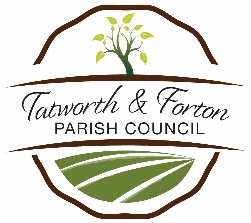 TO ALL ELECTORS OF THE PARISH                                                   AGENDA1) Welcome by the Parish Council Chairman Richard Down2) Minutes Silence to remember deceased members of the Parish3) Annual report-Parish Council Chairman Richard Down4) Report from Active Learning and Skills regarding the Youth Work5) Reports from Local Organisations6) Somerset Councillors Report7) Clerks Report8) Budget and Finances 2023-24Tea, Coffee and Biscuits will be available.   The Parish Council has a legal obligation to call an Annual Parish Meeting forall Electors of the Parish.The Meeting has the right to discuss Parish affairs and extends to any matterof a parochial nature.Local organisations who have received funding in the past twelve months areinvited to attend and report on their activities.NIGEL TINLEYParish Clerk - 01460 220063 Email:clerk@tatworthandfortonparishcouncil.org.ukThe Parish Office, Tatworth Memorial Hall, Kents Road Tatworth